ACTA CLASSICAPublisher:UNIV FREE STATE, DEPT ENG CLASSICAL LANG , PO BOX 339, BLOEMFONTEIN, SOUTH AFRICA, 9300ISSN / eISSN:0065-1141 / 2227-538XWeb of Science Core Collection:Arts & Humanities Citation IndexshareShare This JournalView profile pageACTA GERMANICA-GERMAN STUDIES IN AFRICAPublisher:PETER LANG GMBH , EUROPAISCHER VERLAG WISSENSCH JUPITERSTRASSE 15, BERN 15, SWITZERLAND, CH-3000ISSN / eISSN:0065-1273Web of Science Core Collection:Emerging Sources Citation IndexshareShare This JournalView profile pageACTA STRUCTILIA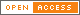 Publisher:UNIV FREE STATE, DEPT QUANTITY SURVEYING & CONSTRUCTION MANAGEMENT , PO BOX 339, BLOEMFONTEIN, SOUTH AFRICA, 9300ISSN / eISSN:1023-0564 / 2415-0487Web of Science Core Collection:Emerging Sources Citation IndexshareShare This JournalView profile pageACTA THEOLOGICAPublisher:UNIV FREE STATE, FAC THEOLOGY , PUBLICATIONS OFFICE, UFS-SASOL LIBRARY, PO BOX 301, BLOEMFONTEIN, SOUTH AFRICA, 9300ISSN / eISSN:1015-8758 / 2309-9089Web of Science Core Collection:Arts & Humanities Citation IndexshareShare This JournalView profile pageAFRICA EDUCATION REVIEWPublisher:ROUTLEDGE JOURNALS, TAYLOR & FRANCIS LTD , 2-4 PARK SQUARE, MILTON PARK, ABINGDON, ENGLAND, OXON, OX14 4RNISSN / eISSN:1814-6627 / 1753-5921Web of Science Core Collection:Emerging Sources Citation IndexshareShare This JournalView profile pageAFRICA JOURNAL OF MANAGEMENTPublisher:ROUTLEDGE JOURNALS, TAYLOR & FRANCIS LTD , 2-4 PARK SQUARE, MILTON PARK, ABINGDON, ENGLAND, OXON, OX14 4RNISSN / eISSN:2332-2373 / 2332-2381Web of Science Core Collection:Emerging Sources Citation IndexshareShare This JournalView profile pageAFRICAN BAT CONSERVATION NEWSPublisher:TRANSVAAL MUSEUM , PAUL KRUGER STREET, P. O. BOX 413, PRETORIA, SOUTH AFRICA,ISSN / eISSN:1812-1268Additional Web of Science Indexes:Zoological RecordshareShare This JournalView profile pageAFRICAN DISABILITY RIGHTS YEARBOOKPublisher:PRETORIA UNIV LAW PRESS , FAC LAW, OFFICE NO 2-3 1, PRETORIA, SOUTH AFRICA, 0002ISSN / eISSN:2311-8970Web of Science Core Collection:Emerging Sources Citation IndexshareShare This JournalView profile pageAFRICAN ENTOMOLOGYPublisher:ENTOMOLOGICAL SOC SOUTHERN AFRICA , PO BOX 13162, HATFIELD, SOUTH AFRICA, 0028ISSN / eISSN:1021-3589 / 1026-4914Web of Science Core Collection:Science Citation Index ExpandedAdditional Web of Science Indexes:Biological Abstracts | BIOSIS Previews | Current Contents Agriculture, Biology & Environmental Sciences | Essential Science Indicators | Zoological RecordshareShare This JournalView profile pageAFRICAN HERP NEWSPublisher:HERPETOLOGICAL ASSOC AFRICA , UNIV STELLENBOSCH, DEPT BIOMEDICAL SCIENCES, FACULTY HEALTH SCIENCES, PO BOX 19063, TYGERBERG, SOUTH AFRICA, 7505ISSN / eISSN:1017-6187Additional Web of Science Indexes:Zoological RecordshareShare This JournalView profile pageAFRICAN HISTORICAL REVIEWPublisher:ROUTLEDGE JOURNALS, TAYLOR & FRANCIS LTD , 2-4 PARK SQUARE, MILTON PARK, ABINGDON, ENGLAND, OXON, OX14 4RNISSN / eISSN:1753-2523 / 1753-2531Web of Science Core Collection:Emerging Sources Citation IndexshareShare This JournalView profile pageAFRICAN INVERTEBRATESPublisher:COUNCIL NATAL MUSEUM , PRIVATE BAG 9070, PIETERMARITZBURG, SOUTH AFRICA, KWAZULU-NATAL, 00000ISSN / eISSN:1681-5556 / 2305-2562Web of Science Core Collection:Science Citation Index ExpandedAdditional Web of Science Indexes:Biological Abstracts | BIOSIS Previews | Essential Science Indicators | Zoological RecordshareShare This JournalView profile pageAFRICAN JOURNAL OF AGRICULTURAL AND RESOURCE ECONOMICS-AFJAREPublisher:AFRICAN ASSOC AGRICULTURAL ECONOMISTS , PO BOX 62882-00200, NAIROBI, KENYA, 00000ISSN / eISSN:1993-3738Web of Science Core Collection:Emerging Sources Citation IndexshareShare This JournalView profile pageAFRICAN JOURNAL OF AQUATIC SCIENCEPublisher:TAYLOR & FRANCIS LTD , 2-4 PARK SQUARE, MILTON PARK, ABINGDON, England, OXON, OX14 4RNISSN / eISSN:1608-5914 / 1727-9364Web of Science Core Collection:Science Citation Index ExpandedAdditional Web of Science Indexes:Biological Abstracts | BIOSIS Previews | Essential Science Indicators | Zoological RecordshareShare This JournalView profile pageAFRICAN JOURNAL OF BUSINESS ETHICSPublisher:SUNJOURNALS , STELLENBOSCH UNIV LIB & INFORMATION SERV, PRIVATE BAG X5036, STELLENBOSCH, SOUTH AFRICA, 7599ISSN / eISSN:1817-7417 / 0976-3600Web of Science Core Collection:Emerging Sources Citation IndexshareShare This JournalView profile pageAFRICAN JOURNAL OF DISABILITYPublisher:AOSIS , Postnet Suite 110, Private Bag x 19, Durbanville, South Africa, 7550ISSN / eISSN:2223-9170 / 2226-7220Web of Science Core Collection:Emerging Sources Citation IndexshareShare This JournalView profile pageAFRICAN JOURNAL OF HEALTH PROFESSIONS EDUCATIONPublisher:HEALTH & MEDICAL PUBLISHING GROUP , PRIVATE BAG X1, PINELANDS, CAPE TOWN, SOUTH AFRICA, 7430ISSN / eISSN:2078-5127Web of Science Core Collection:Emerging Sources Citation IndexshareShare This JournalView profile pageAFRICAN JOURNAL OF LABORATORY MEDICINEPublisher:AOSIS , Postnet Suite 110, Private Bag x 19, Durbanville, South Africa, 7550ISSN / eISSN:2225-2002 / 2225-2010Web of Science Core Collection:Emerging Sources Citation IndexshareShare This JournalView profile pageAFRICAN JOURNAL OF MARINE SCIENCEPublisher:TAYLOR & FRANCIS LTD , 2-4 PARK SQUARE, MILTON PARK, ABINGDON, England, OXON, OX14 4RNISSN / eISSN:1814-232X / 1814-2338Web of Science Core Collection:Science Citation Index ExpandedAdditional Web of Science Indexes:Biological Abstracts | BIOSIS Previews | Current Contents Agriculture, Biology & Environmental Sciences | Essential Science Indicators | Zoological RecordshareShare This JournalView profile pageAFRICAN JOURNAL OF NURSING AND MIDWIFERYPublisher:UNISA PRESS , PO BOX 392, PRETORIA, SOUTH AFRICA, 0003ISSN / eISSN:1682-5055Web of Science Core Collection:Emerging Sources Citation IndexshareShare This JournalView profile pageAFRICAN JOURNAL OF PRIMARY HEALTH CARE & FAMILY MEDICINEPublisher:AOSIS , Postnet Suite 110, Private Bag x 19, Durbanville, South Africa, 7550ISSN / eISSN:2071-2928 / 2071-2936Web of Science Core Collection:Emerging Sources Citation IndexshareShare This JournalView profile pageAFRICAN JOURNAL OF RANGE & FORAGE SCIENCEPublisher:TAYLOR & FRANCIS LTD , 2-4 PARK SQUARE, MILTON PARK, ABINGDON, England, OXON, OX14 4RNISSN / eISSN:1022-0119 / 1727-9380Web of Science Core Collection:Science Citation Index ExpandedAdditional Web of Science Indexes:Biological Abstracts | BIOSIS Previews | Essential Science Indicators | Zoological RecordshareShare This JournalView profile pageAFRICAN JOURNAL OF RHETORICPublisher:AFRICAN ASSOC RHETORIC , A5 SCHOONGEZICHT, 264 MAIN RD, CAPE TOWN, SOUTH AFRICA, 7708ISSN / eISSN:1998-2054Web of Science Core Collection:Emerging Sources Citation IndexshareShare This JournalView profile pageAFRICAN JOURNAL OF WILDLIFE RESEARCHPublisher:SOUTHERN AFRICAN WILDLIFE MANAGEMENT ASSOC , P O BOX 217, BLOUBERGSTRAND, SOUTH AFRICA, 7437ISSN / eISSN:2410-7220 / 2410-8200Web of Science Core Collection:Science Citation Index ExpandedAdditional Web of Science Indexes:Biological Abstracts | BIOSIS Previews | Current Contents Agriculture, Biology & Environmental Sciences | Essential Science Indicators | Zoological RecordshareShare This JournalView profile pageAFRICAN JOURNAL ON CONFLICT RESOLUTIONPublisher:AFRICAN CENTRE CONSTRUCTIVE RESOLUTION DISPUTES-ACCORD , BAG X018, UMHLANGA ROCKS, SOUTH AFRICA, 4320ISSN / eISSN:1562-6997 / 2309-737XWeb of Science Core Collection:Emerging Sources Citation IndexshareShare This JournalView profile pageAFRICAN REVIEW OF ECONOMICS AND FINANCE-AREFPublisher:PORTHOLOGOS PRESS , NILE VALLEY MULTIVERSITY, 333 NHAWINEI AVE, BONO EAST, TECHIMAN, GHANA, South Africa, 00000ISSN / eISSN:2042-1478 / 2410-4906Web of Science Core Collection:Emerging Sources Citation IndexshareShare This JournalView profile pageAFRICAN SAFETY PROMOTIONPublisher:UNIV SOUTH AFRICA, INST SOCIAL & HEALTH SCIENCES & CENTRE PEACE ACTION , PO BOX 1087, LENASIA, SOUTH AFRICA, 1820ISSN / eISSN:1728-774XWeb of Science Core Collection:Emerging Sources Citation IndexshareShare This JournalView profile pageAFRICAN SOCIOLOGICAL REVIEWPublisher:COUNCIL DEVELOPMENT SOCIAL SCIENCE RESEARCH AFRICA , AVE CHEIKH, ANTA DIOP X CANAL IV, DAKAR, SENEGAL, BP 3304ISSN / eISSN:1027-4332Web of Science Core Collection:Emerging Sources Citation IndexshareShare This JournalView profile pageAFRICAN VISION AND EYE HEALTH JOURNALPublisher:AOSIS , Postnet Suite 110, Private Bag x 19, Durbanville, South Africa, 7550ISSN / eISSN:0378-9411 / 2410-3039Web of Science Core Collection:Emerging Sources Citation IndexshareShare This JournalView profile pageAFRICAN ZOOLOGYPublisher:TAYLOR & FRANCIS LTD , 2-4 PARK SQUARE, MILTON PARK, ABINGDON, England, OXON, OX14 4RNISSN / eISSN:1562-7020 / 2224-073XWeb of Science Core Collection:Science Citation Index ExpandedAdditional Web of Science Indexes:Biological Abstracts | BIOSIS Previews | Current Contents Agriculture, Biology & Environmental Sciences | Essential Science Indicators | Zoological RecordshareShare This JournalView profile pageAGREKONPublisher:ROUTLEDGE JOURNALS, TAYLOR & FRANCIS LTD , 2-4 PARK SQUARE, MILTON PARK, ABINGDON, ENGLAND, OXON, OX14 4RNISSN / eISSN:0303-1853 / 2078-0400Web of Science Core Collection:Science Citation Index ExpandedAdditional Web of Science Indexes:Essential Science IndicatorsshareShare This JournalView profile pageAJAR-AFRICAN JOURNAL OF AIDS RESEARCHPublisher:TAYLOR & FRANCIS LTD , 2-4 PARK SQUARE, MILTON PARK, ABINGDON, England, OXON, OX14 4RNISSN / eISSN:1608-5906 / 1727-9445Web of Science Core Collection:Science Citation Index Expanded | Social Sciences Citation IndexAdditional Web of Science Indexes:Essential Science IndicatorsshareShare This JournalView profile pageAKROTERION-JOURNAL FOR THE CLASSICS IN SOUTH AFRICAPublisher:SUNJOURNALS , STELLENBOSCH UNIV LIB & INFORMATION SERV, PRIVATE BAG X5036, STELLENBOSCH, SOUTH AFRICA, 7599ISSN / eISSN:0303-1896 / 2079-2883Web of Science Core Collection:Emerging Sources Citation IndexshareShare This JournalView profile pageANTHROPOLOGY SOUTHERN AFRICAPublisher:ROUTLEDGE JOURNALS, TAYLOR & FRANCIS LTD , 2-4 PARK SQUARE, MILTON PARK, ABINGDON, ENGLAND, OXON, OX14 4RNISSN / eISSN:2332-3256 / 2332-3264Web of Science Core Collection:Social Sciences Citation IndexAdditional Web of Science Indexes:Essential Science IndicatorsshareShare This JournalView profile pageARCHITECTURE SOUTH AFRICAPublisher:SOUTH AFRICAN INST ARCHITECTS-SAIA , SOUTH AFRICAN INST ARCHITECTS-SAIA, KLOOFSTREET, SOUTH AFRICA, 00000ISSN / eISSN:1682-9387Web of Science Core Collection:Emerging Sources Citation IndexshareShare This JournalView profile pageBEE-EATERPublisher:BIRDLIFE SOUTH AFRICA , LEWIS HOUSE, 239 BARKSTON DRIVE, BLAIRGOWRIE, SOUTH AFRICA, 2194ISSN / eISSN:1018-1482Additional Web of Science Indexes:Zoological RecordshareShare This JournalView profile pageBIODIVERSITY OBSERVATIONSPublisher:AVIAN DEMOGRAPHY UNIT , UNIV CAPE TOWN, RONDEBOSCH, SOUTH AFRICA, 7701ISSN / eISSN:2219-0341Additional Web of Science Indexes:Zoological RecordshareShare This JournalView profile pageBOTHALIAPublisher:SOUTH AFRICAN NATL BIODIVERSITY INST-SANBI , PRIVATE BAG X101, SILVERTON 0184, 2 CUSSONIA AVE, PRETORIA, South Africa, BRUMMERIA, 00000ISSN / eISSN:0006-8241 / 2311-9284Web of Science Core Collection:Science Citation Index ExpandedAdditional Web of Science Indexes:Biological Abstracts | BIOSIS Previews | Current Contents Agriculture, Biology & Environmental Sciences | Essential Science IndicatorsshareShare This JournalView profile pageCARDIOVASCULAR JOURNAL OF AFRICAPublisher:CLINICS CARDIVE PUBL PTY LTD , PO BOX 1013, DURBANVILLE, SOUTH AFRICA, 7551ISSN / eISSN:1995-1892 / 1680-0745Web of Science Core Collection:Science Citation Index ExpandedAdditional Web of Science Indexes:Essential Science IndicatorsshareShare This JournalView profile pageCOMMUNICARE-JOURNAL FOR COMMUNICATION SCIENCES IN SOUTHERN AFRICAPublisher:RANDSE AFRIKAANSE UNIV, DEPT COMMUNICATION , PO BOX 524 AUCKLAND PARK, JOHANNESBURG, SOUTH AFRICA, 2006ISSN / eISSN:0259-0069Web of Science Core Collection:Emerging Sources Citation IndexshareShare This JournalView profile pageCOMMUNICATIO-SOUTH AFRICAN JOURNAL FOR COMMUNICATION THEORY AND RESEARCHPublisher:ROUTLEDGE JOURNALS, TAYLOR & FRANCIS LTD , 2-4 PARK SQUARE, MILTON PARK, ABINGDON, ENGLAND, OXON, OX14 4RNISSN / eISSN:0250-0167 / 1753-5379Web of Science Core Collection:Emerging Sources Citation IndexshareShare This JournalView profile pageCOMMUNITASPublisher:UNIV ORANGE FREE STATE , DIV IMMUNOL/DEPT ONCOTHERAPY PO BOX 339 G62, BLOEMFONTEIN, SOUTH AFRICA, ZA-9300ISSN / eISSN:1023-0556 / 2415-0525Web of Science Core Collection:Emerging Sources Citation IndexshareShare This JournalView profile pageCOMPARATIVE AND INTERNATIONAL LAW JOURNAL OF SOUTHERN AFRICA-CILSAPublisher:UNIV SOUTH AFRICA, INST FOREIGN & COMPARATIVE LAW , PO BOX 392, PRETORIA, SOUTH AFRICA, 0003ISSN / eISSN:0010-4051Web of Science Core Collection:Emerging Sources Citation IndexshareShare This JournalView profile pageCRITICAL ARTS-SOUTH-NORTH CULTURAL AND MEDIA STUDIESPublisher:ROUTLEDGE JOURNALS, TAYLOR & FRANCIS LTD , 2-4 PARK SQUARE, MILTON PARK, ABINGDON, ENGLAND, OXON, OX14 4RNISSN / eISSN:0256-0046 / 1992-6049Web of Science Core Collection:Social Sciences Citation Index | Arts & Humanities Citation IndexAdditional Web of Science Indexes:Current Contents Arts & Humanities | Current Contents Social And Behavioral Sciences | Essential Science IndicatorsshareShare This JournalView profile pageCURRENT ALLERGY & CLINICAL IMMUNOLOGYPublisher:ALLERGY SOC SOUTH AFRICA , PO BOX 88, OBSERVATORY 7935, CAPE TOWN, SOUTH AFRICA, 00000ISSN / eISSN:1609-3607Web of Science Core Collection:Emerging Sources Citation IndexshareShare This JournalView profile pageCURRENT WRITING-TEXT AND RECEPTION IN SOUTHERN AFRICAPublisher:ROUTLEDGE JOURNALS, TAYLOR & FRANCIS LTD , 2-4 PARK SQUARE, MILTON PARK, ABINGDON, ENGLAND, OXON, OX14 4RNISSN / eISSN:1013-929X / 2159-9130Web of Science Core Collection:Emerging Sources Citation IndexshareShare This JournalView profile pageDE ARTEPublisher:ROUTLEDGE JOURNALS, TAYLOR & FRANCIS LTD , 2-4 PARK SQUARE, MILTON PARK, ABINGDON, ENGLAND, OXON, OX14 4RNISSN / eISSN:0004-3389 / 2471-4100Web of Science Core Collection:Emerging Sources Citation IndexshareShare This JournalView profile pageDE JURE LAW JOURNALPublisher:PRETORIA UNIV LAW PRESS , FAC LAW, OFFICE NO 2-3 1, PRETORIA, SOUTH AFRICA, 0002ISSN / eISSN:1466-3597 / 2225-7160Web of Science Core Collection:Emerging Sources Citation IndexshareShare This JournalView profile pageDURBAN MUSEUM NOVITATESPublisher:DURBAN NATURAL SCIENCE MUSEUM , P. O. BOX 4085, DURBAN, SOUTH AFRICA,ISSN / eISSN:0012-723XAdditional Web of Science Indexes:Biological Abstracts | BIOSIS Previews | Zoological RecordshareShare This JournalView profile pageEDUCATIONAL RESEARCH FOR SOCIAL CHANGEPublisher:NELSON MANDELA METROPOLITAN UNIV, FAC EDUCATION , PO BOX 77000, PORT ELIZABETH, SOUTH AFRICA, 6031ISSN / eISSN:2221-4070Web of Science Core Collection:Emerging Sources Citation IndexEDUCATION AS CHANGEPublisher:UNISA PRESS , PO BOX 392, PRETORIA, SOUTH AFRICA, 0003ISSN / eISSN:1682-3206 / 1947-9417Web of Science Core Collection:Social Sciences Citation IndexAdditional Web of Science Indexes:Essential Science IndicatorsshareShare This JournalView profile pageENGLISH ACADEMY REVIEW-SOUTHERN AFRICAN JOURNAL OF ENGLISH STUDIESPublisher:ROUTLEDGE JOURNALS, TAYLOR & FRANCIS LTD , 2-4 PARK SQUARE, MILTON PARK, ABINGDON, ENGLAND, OXON, OX14 4RNISSN / eISSN:1013-1752 / 1753-5360Web of Science Core Collection:Emerging Sources Citation IndexshareShare This JournalView profile pageENGLISH IN AFRICAPublisher:RHODES UNIV, INST STUDY ENGLISH AFRICA , PO BOX 94 GRAHAMSTOWN, EAST CAPE, SOUTH AFRICA, 6140ISSN / eISSN:0376-8902 / 2071-7474Web of Science Core Collection:Emerging Sources Citation IndexshareShare This JournalView profile pageENGLISH STUDIES IN AFRICAPublisher:TAYLOR & FRANCIS LTD , 2-4 PARK SQUARE, MILTON PARK, ABINGDON, England, OXON, OX14 4RNISSN / eISSN:0013-8398 / 1943-8117Web of Science Core Collection:Arts & Humanities Citation IndexAdditional Web of Science Indexes:Current Contents Arts & HumanitiesshareShare This JournalView profile pageFEMINIST AFRICAPublisher:AFRICAN GENDER INST , HARRY OPPENHEIMER INST BUILDING, LEVEL 2 & 4, UNIV CAPE TOWN, LIBRARY RD, RONDEBOSCH, CAPE TOWN, SOUTH AFRICA, 7701ISSN / eISSN:1726-4596Web of Science Core Collection:Emerging Sources Citation IndexshareShare This JournalView profile pageFRENCH STUDIES IN SOUTHERN AFRICAPublisher:ASSOC FRENCH STUDIES SOUTHERN AFRICA , UNIV SOUTH AFRICA, DEPT ROMANCE LANGUAGES, PO BOX 392, PRETORIA, SOUTH AFRICA, 0001ISSN / eISSN:0259-0247Web of Science Core Collection:Emerging Sources Citation IndexshareShare This JournalView profile pageHEALTH SA GESONDHEIDPublisher:AOSIS , Postnet Suite 110, Private Bag x 19, Durbanville, South Africa, 7550ISSN / eISSN:1025-9848 / 2071-9736Web of Science Core Collection:Emerging Sources Citation IndexshareShare This JournalView profile pageHTS TEOLOGIESE STUDIES-THEOLOGICAL STUDIESPublisher:AOSIS , Postnet Suite 110, Private Bag x 19, Durbanville, South Africa, 7550ISSN / eISSN:0259-9422 / 2072-8050Web of Science Core Collection:Arts & Humanities Citation IndexshareShare This JournalView profile pageINDEPENDENT JOURNAL OF TEACHING AND LEARNINGPublisher:INDEPENDENT INST EDUCATION-IIE , ADVTECH HOUSE, INANDA GREENS, 54 WIERDA RD W, WIERDA VALLEY, SANDTON, SOUTH AFRICA, 00000ISSN / eISSN:1818-9687Web of Science Core Collection:Emerging Sources Citation IndexshareShare This JournalView profile pageIN DIE SKRIFLIG-IN LUCE VERBIPublisher:AOSIS , Postnet Suite 110, Private Bag x 19, Durbanville, South Africa, 7550ISSN / eISSN:1018-6441 / 2305-0853Web of Science Core Collection:Emerging Sources Citation IndexshareShare This JournalView profile pageINTERNATIONAL JOURNAL OF AFRICAN RENAISSANCE STUDIESPublisher:ROUTLEDGE JOURNALS, TAYLOR & FRANCIS LTD , 2-4 PARK SQUARE, MILTON PARK, ABINGDON, ENGLAND, OXON, OX14 4RNISSN / eISSN:1818-6874 / 1753-7274Web of Science Core Collection:Emerging Sources Citation IndexshareShare This JournalView profile pageINVESTMENT ANALYSTS JOURNALPublisher:INVESTMENT ANALYSTS SOC SOUTHERN AFRICA , PO BOX 131, FERNDALE, SOUTH AFRICA, 2160ISSN / eISSN:1029-3523 / 2077-0227Web of Science Core Collection:Social Sciences Citation IndexAdditional Web of Science Indexes:Essential Science IndicatorsshareShare This JournalView profile pageJAMBA-JOURNAL OF DISASTER RISK STUDIESPublisher:AOSIS , Postnet Suite 110, Private Bag x 19, Durbanville, South Africa, 7550ISSN / eISSN:1996-1421 / 2072-845XWeb of Science Core Collection:Emerging Sources Citation IndexshareShare This JournalView profile pageJOURNAL FOR NEW GENERATION SCIENCESPublisher:CENTRAL UNIV TECHNOLOGY, FREE STATE , PRIVATE BAG X20539, BLOEMFONTEIN, SOUTH AFRICA, 9300ISSN / eISSN:1684-4998Web of Science Core Collection:Emerging Sources Citation IndexshareShare This JournalView profile pageJOURNAL FOR SEMITICSPublisher:UNISA PRESS , PO BOX 392, PRETORIA, SOUTH AFRICA, 0003ISSN / eISSN:1013-8471Web of Science Core Collection:Emerging Sources Citation IndexshareShare This JournalView profile pageJOURNAL FOR THE STUDY OF RELIGIONPublisher:ASSOC STUDY RELIGION SOUTHERN AFRICA , C/O DEPT RELIGIOUS STUDIES, UNIV CAPE TOWN, RONDEBOSCH, SOUTH AFRICA, KWAZULU-NATAL, 7701ISSN / eISSN:1011-7601Web of Science Core Collection:Emerging Sources Citation IndexshareShare This JournalView profile pageJOURNAL OF CONSUMER SCIENCESPublisher:SOUTH AFRICAN ASSOC FAMILY ECOLOGY & CONSUMER SCIENCES-SAAFECS , SOUTH AFRICAN ASSOC FAMILY ECOLOGY & CONSUMER SCIENCES-SAAFECS, STELLENBOSCH, SOUTH AFRICA, 00000ISSN / eISSN:0378-5254Web of Science Core Collection:Emerging Sources Citation IndexshareShare This JournalView profile pageJOURNAL OF CONTEMPORARY AFRICAN STUDIESPublisher:ROUTLEDGE JOURNALS, TAYLOR & FRANCIS LTD , 2-4 PARK SQUARE, MILTON PARK, ABINGDON, ENGLAND, OXON, OX14 4RNISSN / eISSN:0258-9001 / 1469-9397Web of Science Core Collection:Emerging Sources Citation IndexshareShare This JournalView profile pageJOURNAL OF EARLY CHRISTIAN HISTORYPublisher:ROUTLEDGE JOURNALS, TAYLOR & FRANCIS LTD , 2-4 PARK SQUARE, MILTON PARK, ABINGDON, ENGLAND, OXON, OX14 4RNISSN / eISSN:2222-582X / 2471-4054Web of Science Core Collection:Emerging Sources Citation IndexshareShare This JournalView profile pageJOURNAL OF EDUCATIONPublisher:UNIV KWAZULU-NATAL, SCH EDUCATION & DEVELOPMENT , PRIVATE BAG X01, SCOTTSVILLE, SOUTH AFRICA, KWAZULU NATAL, 3201ISSN / eISSN:0259-479X / 2520-9868Web of Science Core Collection:Emerging Sources Citation IndexshareShare This JournalView profile pageJOURNAL OF ENERGY IN SOUTHERN AFRICAPublisher:UNIV CAPE TOWN, ENERGY RES CENTRE , LIBRARY RD, MENZIES BLDG, 6TH FLR ROOM 6 41 PRIVATE BAG X3, RONDEBOSCH, CAPE TOWN, SOUTH AFRICA, WESTERN CAPE, 7701ISSN / eISSN:1021-447X / 2413-3051Web of Science Core Collection:Science Citation Index ExpandedAdditional Web of Science Indexes:Essential Science IndicatorsshareShare This JournalView profile pageJOURNAL OF LITERARY STUDIESPublisher:UNISA PRESS , PO BOX 392, PRETORIA, SOUTH AFRICA, 0003ISSN / eISSN:0256-4718 / 1753-5387Web of Science Core Collection:Arts & Humanities Citation IndexAdditional Web of Science Indexes:Current Contents Arts & HumanitiesshareShare This JournalView profile pageJOURNAL OF NORTHWEST SEMITIC LANGUAGESPublisher:STELLENBOSCH UNIV, DEPT ANCIENT NEAR EASTERN STUDIES , PRIVATE BAG XI, MATIELAND, STELLENBOSCH, SOUTH AFRICA, 7602ISSN / eISSN:0259-0131Web of Science Core Collection:Emerging Sources Citation IndexshareShare This JournalView profile pageJOURNAL OF THE MUSICAL ARTS IN AFRICAPublisher:ROUTLEDGE JOURNALS, TAYLOR & FRANCIS LTD , 2-4 PARK SQUARE, MILTON PARK, ABINGDON, ENGLAND, OXON, OX14 4RNISSN / eISSN:1812-1004 / 2070-626XWeb of Science Core Collection:Arts & Humanities Citation IndexshareShare This JournalView profile pageJOURNAL OF THE SOUTH AFRICAN INSTITUTION OF CIVIL ENGINEERINGPublisher:SAICE-SAISI , BLOCK 19, THORNHILL OFFICE PARK BEKKER ST, VORNA VALLEY, MIDRAND PRIVATE BAG X200, HALFWAY HOUSE, SOUTH AFRICA, 1685ISSN / eISSN:1021-2019 / 2309-8775Web of Science Core Collection:Science Citation Index ExpandedAdditional Web of Science Indexes:Essential Science IndicatorsshareShare This JournalView profile pageJOURNAL OF THE SOUTH AFRICAN VETERINARY ASSOCIATIONPublisher:MEDPHARM PUBLICATIONS PTY LTD , PO BOX 14804 LYTTELTON MANOR, CENTURION, SOUTH AFRICA, 0140ISSN / eISSN:1019-9128 / 2224-9435Web of Science Core Collection:Science Citation Index ExpandedAdditional Web of Science Indexes:Biological Abstracts | BIOSIS Previews | Current Contents Agriculture, Biology & Environmental Sciences | Essential Science Indicators | Zoological RecordshareShare This JournalView profile pageJOURNAL OF THE SOUTHERN AFRICAN INSTITUTE OF MINING AND METALLURGYPublisher:SOUTHERN AFRICAN INST MINING METALLURGY , 5 HOLLARD ST, 5TH FLOOR, CHAMBER OF MINES BUILDING, PO BOX 61127, MARSHALLTOWN L, SOUTH AFRICA, 2107ISSN / eISSN:2225-6253 / 2411-9717Web of Science Core Collection:Science Citation Index ExpandedAdditional Web of Science Indexes:Current Contents Engineering, Computing & Technology | Essential Science IndicatorsshareShare This JournalView profile pageJOURNAL OF TRANSPORT AND SUPPLY CHAIN MANAGEMENTPublisher:AOSIS , Postnet Suite 110, Private Bag x 19, Durbanville, South Africa, 7550ISSN / eISSN:2310-8789 / 1995-5235Web of Science Core Collection:Emerging Sources Citation IndexshareShare This JournalView profile pageKOEDOEPublisher:AOSIS , Postnet Suite 110, Private Bag x 19, Durbanville, South Africa, 7550ISSN / eISSN:0075-6458 / 2071-0771Web of Science Core Collection:Science Citation Index ExpandedAdditional Web of Science Indexes:Biological Abstracts | BIOSIS Previews | Current Contents Agriculture, Biology & Environmental Sciences | Essential Science Indicators | Zoological RecordshareShare This JournalView profile pageLANGUAGE MATTERSPublisher:ROUTLEDGE JOURNALS, TAYLOR & FRANCIS LTD , 2-4 PARK SQUARE, MILTON PARK, ABINGDON, ENGLAND, OXON, OX14 4RNISSN / eISSN:1022-8195 / 1753-5395Web of Science Core Collection:Social Sciences Citation Index | Arts & Humanities Citation IndexAdditional Web of Science Indexes:Essential Science IndicatorsshareShare This JournalView profile pageLEXIKOSPublisher:BURO VAN DIE WAT , PO BOX 245, STELLENBOSCH, SOUTH AFRICA, 7599ISSN / eISSN:1684-4904 / 2224-0039Web of Science Core Collection:Social Sciences Citation Index | Arts & Humanities Citation IndexAdditional Web of Science Indexes:Current Contents Arts & Humanities | Current Contents Social And Behavioral Sciences | Essential Science IndicatorsshareShare This JournalView profile pageLITERATOR-JOURNAL OF LITERARY CRITICISM COMPARATIVE LINGUISTICS AND LITERARY STUDIESPublisher:AOSIS , Postnet Suite 110, Private Bag x 19, Durbanville, South Africa, 7550ISSN / eISSN:0258-2279 / 2219-8237Web of Science Core Collection:Emerging Sources Citation IndexshareShare This JournalView profile pageMARINE ORNITHOLOGYPublisher:AFRICAN SEABIRD GROUP , P. O. BOX 34113, RHODES GIFT, SOUTH AFRICA,ISSN / eISSN:1018-3337 / 2074-1235Web of Science Core Collection:Science Citation Index ExpandedAdditional Web of Science Indexes:Biological Abstracts | BIOSIS Previews | Current Contents Agriculture, Biology & Environmental Sciences | Essential Science Indicators | Zoological RecordshareShare This JournalView profile pageMETAMORPHOSISPublisher:LEPIDOPTERISTS SOC AFRICA , C/O THE HON. TREASURER, P O BOX 477, JUKSKEI PARK, SOUTH AFRICA, 2153ISSN / eISSN:1018-6409 / 2307-5031Additional Web of Science Indexes:Zoological RecordshareShare This JournalView profile pageMICROSCOPY SOCIETY OF SOUTHERN AFRICA PROCEEDINGSPublisher:MICROSCOPY SOC SOUTHERN AFRICA , C/O DEPT ANATOMY, FACULTY VETERINARY SCIENCE, ONDERSTEPOORT, SOUTH AFRICA, 110ISSN / eISSN:1028-3455Additional Web of Science Indexes:Zoological RecordshareShare This JournalView profile pageMUZIKI-JOURNAL OF MUSIC RESEARCH IN AFRICAPublisher:ROUTLEDGE JOURNALS, TAYLOR & FRANCIS LTD , 2-4 PARK SQUARE, MILTON PARK, ABINGDON, ENGLAND, OXON, OX14 4RNISSN / eISSN:1812-5980 / 1753-593XWeb of Science Core Collection:Emerging Sources Citation IndexshareShare This JournalView profile pageNEOTESTAMENTICAPublisher:NEW TESTAMENT SOC SOUTHERN AFRICA , CO-SECRETARY-PUBLICATIONS, PO BOX 11217, QUEENSWOOD, SOUTH AFRICA, 0121ISSN / eISSN:0254-8356 / 2518-4628Web of Science Core Collection:Arts & Humanities Citation IndexAdditional Web of Science Indexes:Current Contents Arts & HumanitiesshareShare This JournalView profile pageNEW CONTREEPublisher:UNIV NORTH WEST, DEPT HISTORY , PO BOX 1547, LICHTENBURG, SOUTH AFRICA, 2740ISSN / eISSN:0379-9867Web of Science Core Collection:Emerging Sources Citation IndexshareShare This JournalView profile pageONDERSTEPOORT JOURNAL OF VETERINARY RESEARCHPublisher:AOSIS , Postnet Suite 110, Private Bag x 19, Durbanville, South Africa, 7550ISSN / eISSN:0030-2465 / 2219-0635Web of Science Core Collection:Science Citation Index ExpandedAdditional Web of Science Indexes:Biological Abstracts | BIOSIS Previews | Current Contents Agriculture, Biology & Environmental Sciences | Essential Science Indicators | Zoological RecordshareShare This JournalView profile pageOSTRICHPublisher:TAYLOR & FRANCIS LTD , 2-4 PARK SQUARE, MILTON PARK, ABINGDON, England, OXON, OX14 4RNISSN / eISSN:0030-6525 / 1727-947XWeb of Science Core Collection:Science Citation Index ExpandedAdditional Web of Science Indexes:Biological Abstracts | BIOSIS Previews | Current Contents Agriculture, Biology & Environmental Sciences | Essential Science Indicators | Zoological RecordshareShare This JournalView profile pagePALAEONTOLOGIA AFRICANAPublisher:BERNARD PRICE INST PALAEONTOLOGICAL RESEARCH , UNIV WITWATERSRAND PRIVATE BAG 3, JOHANNESBURG, SOUTH AFRICA, WITS, 2050, 00000ISSN / eISSN:0078-8554 / 2410-4418Additional Web of Science Indexes:Biological Abstracts | BIOSIS Previews | Zoological RecordshareShare This JournalView profile pagePER LINGUAM-A JOURNAL OF LANGUAGE LEARNINGPublisher:UNIV STELLENBOSCH, DEPT DIDAKTIEK , PRIVATE BAG X1, MATIELAND, SOUTH AFRICA, 7602ISSN / eISSN:0259-2312 / 2224-0012Web of Science Core Collection:Emerging Sources Citation IndexshareShare This JournalView profile pagePHILOSOPHICAL PAPERSPublisher:ROUTLEDGE JOURNALS, TAYLOR & FRANCIS LTD , 2-4 PARK SQUARE, MILTON PARK, ABINGDON, ENGLAND, OXON, OX14 4RNISSN / eISSN:0556-8641 / 1996-8523Web of Science Core Collection:Arts & Humanities Citation IndexAdditional Web of Science Indexes:Current Contents Arts & HumanitiesshareShare This JournalView profile pagePHRONIMONPublisher:SOUTH AFRICAN SOC GREEK PHILOSOPHY & HUMANITIES , UNIV SOUTH AFRICA, PO BOX 392, PRETORIA, SOUTH AFRICA, 0003ISSN / eISSN:1561-4018 / 2413-3086Web of Science Core Collection:Emerging Sources Citation IndexshareShare This JournalView profile pagePOLITIKONPublisher:ROUTLEDGE JOURNALS, TAYLOR & FRANCIS LTD , 2-4 PARK SQUARE, MILTON PARK, ABINGDON, ENGLAND, OXON, OX14 4RNISSN / eISSN:0258-9346 / 1470-1014Web of Science Core Collection:Social Sciences Citation IndexAdditional Web of Science Indexes:Essential Science IndicatorsshareShare This JournalView profile pagePROCEEDINGS OF THE ENTOMOLOGICAL CONGRESS ENTOMOLOGICAL SOCIETY OF SOUTHERN AFRICAPublisher:ENTOMOLOGICAL SOC SOUTHERN AFRICA , PO BOX 13162, HATFIELD, SOUTH AFRICA, 0028ISSN / eISSN:1010-2566Additional Web of Science Indexes:Zoological RecordshareShare This JournalView profile pagePROMEROPSPublisher:CAPE BIRD CLUB , P. O. BOX 5022, CAPE TOWN, SOUTH AFRICA, 8000Additional Web of Science Indexes:Zoological RecordView profile pagePYTHAGORASPublisher:AOSIS , Postnet Suite 110, Private Bag x 19, Durbanville, South Africa, 7550ISSN / eISSN:1012-2346 / 2223-7895Web of Science Core Collection:Emerging Sources Citation IndexshareShare This JournalView profile pageQUAESTIONES MATHEMATICAEPublisher:TAYLOR & FRANCIS LTD , 2-4 PARK SQUARE, MILTON PARK, ABINGDON, England, OXON, OX14 4RNISSN / eISSN:1607-3606 / 1727-933XWeb of Science Core Collection:Science Citation Index ExpandedAdditional Web of Science Indexes:Essential Science IndicatorsshareShare This JournalView profile pageREADING & WRITING-JOURNAL OF THE READING ASSOCIATION OF SOUTH AFRICAPublisher:AOSIS , Postnet Suite 110, Private Bag x 19, Durbanville, South Africa, 7550ISSN / eISSN:2079-8245 / 2308-1422Web of Science Core Collection:Emerging Sources Citation IndexRETAIL AND MARKETING REVIEWPublisher:MC CANT , Univ South Africa, Dept Marketing and Retail Management, Pretoria, South Africa, 00000ISSN / eISSN:2708-3209Web of Science Core Collection:Emerging Sources Citation IndexshareShare This JournalView profile pageREVIEW OF DEVELOPMENT FINANCEPublisher:AFRICAGROWTH INST , The Cliffs, Unit 13, Tygerfalls, Niagara Way, BELLVILLE, South Africa, Cape Town, 7535ISSN / eISSN:1879-9337Web of Science Core Collection:Emerging Sources Citation IndexshareShare This JournalView profile pageSAHARA J-JOURNAL OF SOCIAL ASPECTS OF HIV-AIDSPublisher:TAYLOR & FRANCIS LTD , 2-4 PARK SQUARE, MILTON PARK, ABINGDON, England, OXON, OX14 4RNISSN / eISSN:1729-0376 / 1813-4424Web of Science Core Collection:Social Sciences Citation IndexAdditional Web of Science Indexes:Essential Science IndicatorsshareShare This JournalView profile pageSAIEE AFRICA RESEARCH JOURNALPublisher:SOUTH AFRICAN INST ELECTRICAL ENGINEERS , PO BOX 93541 YEOVILLE, JOHANNESBURG, SOUTH AFRICA, 2143ISSN / eISSN:1991-1696Web of Science Core Collection:Emerging Sources Citation IndexshareShare This JournalView profile pageSAJOG-SOUTH AFRICAN JOURNAL OF OBSTETRICS AND GYNAECOLOGYPublisher:SA MEDICAL ASSOC HEALTH & MEDICAL PUBL GROUP , 21 DREYER ST, 4TH FLOOR, SANCLARE BLDG, CLAREMONT, SOUTH AFRICA, 7700ISSN / eISSN:0038-2329 / 2305-8862Web of Science Core Collection:Emerging Sources Citation IndexshareShare This JournalView profile pageSA JOURNAL OF HUMAN RESOURCE MANAGEMENTPublisher:AOSIS , Postnet Suite 110, Private Bag x 19, Durbanville, South Africa, 7550ISSN / eISSN:1683-7584 / 2071-078XWeb of Science Core Collection:Emerging Sources Citation IndexshareShare This JournalView profile pageSA JOURNAL OF INDUSTRIAL PSYCHOLOGYPublisher:AOSIS , Postnet Suite 110, Private Bag x 19, Durbanville, South Africa, 7550ISSN / eISSN:0258-5200 / 2071-0763Web of Science Core Collection:Emerging Sources Citation IndexshareShare This JournalView profile pageSA JOURNAL OF RADIOLOGYPublisher:AOSIS , Postnet Suite 110, Private Bag x 19, Durbanville, South Africa, 7550ISSN / eISSN:1027-202X / 2078-6778Web of Science Core Collection:Emerging Sources Citation IndexshareShare This JournalView profile pageSAMJ SOUTH AFRICAN MEDICAL JOURNALPublisher:SA MEDICAL ASSOC , BLOCK F CASTLE WALK CORPORATE PARK, NOSSOB STREET, ERASMUSKLOOF EXT3, PRETORIA, SOUTH AFRICA, 0002ISSN / eISSN:0256-9574 / 2078-5135Web of Science Core Collection:Science Citation Index ExpandedAdditional Web of Science Indexes:Biological Abstracts | BIOSIS Previews | Current Contents Clinical Medicine | Essential Science IndicatorsshareShare This JournalView profile pageSA PHARMACEUTICAL JOURNALPublisher:MEDPHARM PUBLICATIONS PTY LTD , PO BOX 14804 LYTTELTON MANOR, CENTURION, SOUTH AFRICA, 0140ISSN / eISSN:2221-5875 / 2220-1017Web of Science Core Collection:Emerging Sources Citation IndexshareShare This JournalView profile pageSCIENTIFIC JOURNAL-INDAGOPublisher:NATL MUSEUM NATURAL HISTORY - SOUTH AFRICA , P O BOX 266, BLOEMFONTEIN, SOUTH AFRICA, 00000ISSN / eISSN:0067-9208Additional Web of Science Indexes:Biological Abstracts | BIOSIS Previews | Zoological RecordshareShare This JournalView profile pageSCRIPTURA-INTERNATIONAL JOURNAL OF BIBLE RELIGION AND THEOLOGY IN SOUTHERN AFRICAPublisher:SUNJOURNALS , STELLENBOSCH UNIV LIB & INFORMATION SERV, PRIVATE BAG X5036, STELLENBOSCH, SOUTH AFRICA, 7599ISSN / eISSN:0254-1807 / 2305-445XWeb of Science Core Collection:Emerging Sources Citation IndexshareShare This JournalView profile pageSCRUTINY2-ISSUES IN ENGLISH STUDIES IN SOUTHERN AFRICAPublisher:ROUTLEDGE JOURNALS, TAYLOR & FRANCIS LTD , 2-4 PARK SQUARE, MILTON PARK, ABINGDON, ENGLAND, OXON, OX14 4RNISSN / eISSN:1812-5441 / 1753-5409Web of Science Core Collection:Emerging Sources Citation IndexshareShare This JournalView profile pageSMITHIANA MONOGRAPHPublisher:SOUTH AFRICAN INST AQUATIC BIODIVERSITY , SOMERSET ST, PRIVATE BAG 1015, GRAHAMSTOWN, SOUTH AFRICA, 6140ISSN / eISSN:1813-7458Additional Web of Science Indexes:Biological Abstracts | BIOSIS Previews | Zoological RecordshareShare This JournalView profile pageSOCIAL DYNAMICS-A JOURNAL OF AFRICAN STUDIESPublisher:ROUTLEDGE JOURNALS, TAYLOR & FRANCIS LTD , 2-4 PARK SQUARE, MILTON PARK, ABINGDON, ENGLAND, OXON, OX14 4RNISSN / eISSN:0253-3952 / 1940-7874Web of Science Core Collection:Social Sciences Citation IndexAdditional Web of Science Indexes:Current Contents Social And Behavioral Sciences | Essential Science IndicatorsshareShare This JournalView profile pageSOCIAL WORK-MAATSKAPLIKE WERKPublisher:UNIV STELLENBOSCH, DEPT SOCIAL WORK , PO BOX 223, STELLENBOSCH, SOUTH AFRICA, 7599ISSN / eISSN:0037-8054 / 2312-7198Web of Science Core Collection:Emerging Sources Citation IndexshareShare This JournalView profile pageSOUTH AFRICAN ACTUARIAL JOURNALPublisher:ACTUARIAL SOC SOUTH AFRICA-ASSA , PO BOX 4464, CAPE TOWN, SOUTH AFRICA, 8000ISSN / eISSN:1680-2179Web of Science Core Collection:Emerging Sources Citation IndexshareShare This JournalView profile pageSOUTH AFRICAN ARCHAEOLOGICAL BULLETINPublisher:SOUTH AFRICAN ARCHAEOLOGICAL SOC , PO BOX 15700, VLAEBERG, SOUTH AFRICA, 8018ISSN / eISSN:0038-1969 / 2224-4654Web of Science Core Collection:Arts & Humanities Citation IndexAdditional Web of Science Indexes:Current Contents Arts & HumanitiesshareShare This JournalView profile pageSOUTH AFRICAN CRIME QUARTERLY-SACQPublisher:INST SECURITY STUDIES , PO BOX 716, MSUNDUZI, SOUTH AFRICA, 3231ISSN / eISSN:1991-3877Web of Science Core Collection:Emerging Sources Citation IndexshareShare This JournalView profile pageSOUTH AFRICAN FAMILY PRACTICEPublisher:AOSIS , Postnet Suite 110, Private Bag x 19, Durbanville, South Africa, 7550ISSN / eISSN:2078-6190 / 2078-6204Web of Science Core Collection:Emerging Sources Citation IndexshareShare This JournalView profile pageSOUTH AFRICAN GEOGRAPHICAL JOURNALPublisher:ROUTLEDGE JOURNALS, TAYLOR & FRANCIS LTD , 2-4 PARK SQUARE, MILTON PARK, ABINGDON, ENGLAND, OXON, OX14 4RNISSN / eISSN:0373-6245 / 2151-2418Web of Science Core Collection:Social Sciences Citation IndexAdditional Web of Science Indexes:Essential Science IndicatorsshareShare This JournalView profile pageSOUTH AFRICAN HISTORICAL JOURNALPublisher:ROUTLEDGE JOURNALS, TAYLOR & FRANCIS LTD , 2-4 PARK SQUARE, MILTON PARK, ABINGDON, ENGLAND, OXON, OX14 4RNISSN / eISSN:0258-2473 / 1726-1686Web of Science Core Collection:Social Sciences Citation Index | Arts & Humanities Citation IndexAdditional Web of Science Indexes:Current Contents Arts & Humanities | Current Contents Social And Behavioral Sciences | Essential Science IndicatorsshareShare This JournalView profile pageSOUTH AFRICAN JOURNAL FOR RESEARCH IN SPORT PHYSICAL EDUCATION AND RECREATIONPublisher:STELLENBOSCH UNIV , MARKETING & COMMUNICATION SECTION, PRIVATE BAG X1, MATIELAND, SOUTH AFRICA, 7602ISSN / eISSN:0379-9069Web of Science Core Collection:Social Sciences Citation IndexAdditional Web of Science Indexes:Essential Science IndicatorsshareShare This JournalView profile pageSOUTH AFRICAN JOURNAL OF ACCOUNTING RESEARCHPublisher:ROUTLEDGE JOURNALS, TAYLOR & FRANCIS LTD , 2-4 PARK SQUARE, MILTON PARK, ABINGDON, ENGLAND, OXON, OX14 4RNISSN / eISSN:1029-1954 / 2376-3981Web of Science Core Collection:Emerging Sources Citation IndexshareShare This JournalView profile pageSOUTH AFRICAN JOURNAL OF ANIMAL SCIENCEPublisher:SOUTH AFRICAN JOURNAL OF ANIMAL SCIENCES , C/O ESTIE KOSTER, PO BOX 13884, HATFIELD, SOUTH AFRICA, 0028ISSN / eISSN:0375-1589 / 2221-4062Web of Science Core Collection:Science Citation Index ExpandedAdditional Web of Science Indexes:Biological Abstracts | BIOSIS Previews | Current Contents Agriculture, Biology & Environmental Sciences | Essential Science IndicatorsshareShare This JournalView profile pageSOUTH AFRICAN JOURNAL OF ART HISTORYPublisher:ART HISTORICAL WORK GROUP SOUTH AFRICA-AHWG , ART HISTORICAL WORK GROUP SOUTH AFRICA-AHWG, PRETORIA, SOUTH AFRICA, 00000ISSN / eISSN:0258-3542Web of Science Core Collection:Emerging Sources Citation IndexshareShare This JournalView profile pageSOUTH AFRICAN JOURNAL OF BIOETHICS AND LAWPublisher:HEALTH & MEDICAL PUBLISHING GROUP , PRIVATE BAG X1, PINELANDS, CAPE TOWN, SOUTH AFRICA, 7430ISSN / eISSN:1999-7639Web of Science Core Collection:Emerging Sources Citation IndexshareShare This JournalView profile pageSOUTH AFRICAN JOURNAL OF BOTANYPublisher:ELSEVIER , RADARWEG 29, AMSTERDAM, Netherlands, 1043 NXISSN / eISSN:0254-6299 / 1727-9321Web of Science Core Collection:Science Citation Index ExpandedAdditional Web of Science Indexes:Biological Abstracts | BIOSIS Previews | Current Contents Agriculture, Biology & Environmental Sciences | Essential Science IndicatorsshareShare This JournalView profile pageSOUTH AFRICAN JOURNAL OF BUSINESS MANAGEMENTPublisher:AOSIS , Postnet Suite 110, Private Bag x 19, Durbanville, South Africa, 7550ISSN / eISSN:2078-5585 / 2078-5976Web of Science Core Collection:Social Sciences Citation IndexAdditional Web of Science Indexes:Essential Science IndicatorsshareShare This JournalView profile pageSOUTH AFRICAN JOURNAL OF CHEMISTRY-SUID-AFRIKAANSE TYDSKRIF VIR CHEMIEPublisher:BUREAU SCIENTIFIC PUBL , P O BOX 1758, PRETORIA, SOUTH AFRICA, 0001ISSN / eISSN:0379-4350 / 1996-840XWeb of Science Core Collection:Science Citation Index ExpandedAdditional Web of Science Indexes:Current Contents Physical, Chemical & Earth Sciences | Essential Science IndicatorsshareShare This JournalView profile pageSOUTH AFRICAN JOURNAL OF CHILD HEALTHPublisher:HEALTH & MEDICAL PUBLISHING GROUP , PRIVATE BAG X1, PINELANDS, CAPE TOWN, SOUTH AFRICA, 7430ISSN / eISSN:1994-3032 / 1999-7671Web of Science Core Collection:Emerging Sources Citation IndexshareShare This JournalView profile pageSOUTH AFRICAN JOURNAL OF CHILDHOOD EDUCATIONPublisher:AOSIS , Postnet Suite 110, Private Bag x 19, Durbanville, South Africa, 7550ISSN / eISSN:2223-7674 / 2223-7682Web of Science Core Collection:Emerging Sources Citation IndexshareShare This JournalView profile pageSOUTH AFRICAN JOURNAL OF CLINICAL NUTRITIONPublisher:TAYLOR & FRANCIS LTD , 2-4 PARK SQUARE, MILTON PARK, ABINGDON, England, OXON, OX14 4RNISSN / eISSN:1607-0658 / 2221-1268Web of Science Core Collection:Emerging Sources Citation IndexshareShare This JournalView profile pageSOUTH AFRICAN JOURNAL OF COMMUNICATION DISORDERSPublisher:AOSIS , Postnet Suite 110, Private Bag x 19, Durbanville, South Africa, 7550ISSN / eISSN:0379-8046 / 2225-4765Web of Science Core Collection:Emerging Sources Citation IndexshareShare This JournalView profile pageSOUTH AFRICAN JOURNAL OF CULTURAL HISTORYPublisher:SOUTH AFRICAN SOC CULTURAL HISTORY , SOUTH AFRICAN SOC CULTURAL HISTORY, PRETORIA, SOUTH AFRICA, 00000ISSN / eISSN:1011-3053Web of Science Core Collection:Emerging Sources Citation IndexshareShare This JournalView profile pageSOUTH AFRICAN JOURNAL OF ECONOMIC AND MANAGEMENT SCIENCESPublisher:AOSIS , Postnet Suite 110, Private Bag x 19, Durbanville, South Africa, 7550ISSN / eISSN:2222-3436Web of Science Core Collection:Social Sciences Citation IndexAdditional Web of Science Indexes:Essential Science IndicatorsshareShare This JournalView profile pageSOUTH AFRICAN JOURNAL OF ECONOMICSPublisher:WILEY , 111 RIVER ST, HOBOKEN, USA, NJ, 07030-5774ISSN / eISSN:0038-2280 / 1813-6982Web of Science Core Collection:Social Sciences Citation IndexAdditional Web of Science Indexes:Current Contents Social And Behavioral Sciences | Essential Science IndicatorsshareShare This JournalView profile pageSOUTH AFRICAN JOURNAL OF EDUCATIONPublisher:EDUCATION ASSOC SOUTH AFRICA , SCIENCE AFRICA, PO BOX 11890, SILVER LAKES, SOUTH AFRICA, 0054ISSN / eISSN:0256-0100 / 2076-3433Web of Science Core Collection:Social Sciences Citation IndexAdditional Web of Science Indexes:Essential Science IndicatorsshareShare This JournalView profile pageSOUTH AFRICAN JOURNAL OF ENOLOGY AND VITICULTUREPublisher:SOUTH AFRICAN SOC ENOLOGY & VITICULTURE-SASEV , DENNESIG, P. O. BOX 2092, STELLENBOSCH, SOUTH AFRICA, 00000ISSN / eISSN:0253-939X / 2224-7904Web of Science Core Collection:Science Citation Index ExpandedAdditional Web of Science Indexes:Biological Abstracts | BIOSIS Previews | Essential Science IndicatorsshareShare This JournalView profile pageSOUTH AFRICAN JOURNAL OF GEOLOGYPublisher:GEOLOGICAL SOC SOUTH AFRICA , PO BOX 61809, MARSHALLTOWN, SOUTH AFRICA, 2107ISSN / eISSN:1012-0750 / 1996-8590Web of Science Core Collection:Science Citation Index ExpandedAdditional Web of Science Indexes:Current Contents Physical, Chemical & Earth Sciences | Essential Science Indicators | Zoological RecordshareShare This JournalView profile pageSOUTH AFRICAN JOURNAL OF GEOMATICSPublisher:CONSAS CONFERENCE , VAN DER STERR BLDG, RHODES DR, MOWBRAY, SOUTH AFRICA, 7785ISSN / eISSN:2225-8531Web of Science Core Collection:Emerging Sources Citation IndexshareShare This JournalView profile pageSOUTH AFRICAN JOURNAL OF HIGHER EDUCATIONPublisher:SUNJOURNALS , STELLENBOSCH UNIV LIB & INFORMATION SERV, PRIVATE BAG X5036, STELLENBOSCH, SOUTH AFRICA, 7599ISSN / eISSN:1011-3487 / 1753-5913Web of Science Core Collection:Emerging Sources Citation IndexshareShare This JournalView profile pageSOUTH AFRICAN JOURNAL OF INDUSTRIAL ENGINEERINGPublisher:SOUTHERN AFRICAN INST INDUSTRIAL ENGINEERING , UNIV PRETORIA, DEPT INDUSTRIAL SYSTEMS ENGINEERING, PRETORIA, SOUTH AFRICA, 0001ISSN / eISSN:2224-7890Web of Science Core Collection:Science Citation Index ExpandedAdditional Web of Science Indexes:Essential Science IndicatorsshareShare This JournalView profile pageSOUTH AFRICAN JOURNAL OF INFORMATION MANAGEMENTPublisher:AOSIS , Postnet Suite 110, Private Bag x 19, Durbanville, South Africa, 7550ISSN / eISSN:2078-1865 / 1560-683XWeb of Science Core Collection:Emerging Sources Citation IndexshareShare This JournalView profile pageSOUTH AFRICAN JOURNAL OF INTERNATIONAL AFFAIRS-SAJIAPublisher:ROUTLEDGE JOURNALS, TAYLOR & FRANCIS LTD , 2-4 PARK SQUARE, MILTON PARK, ABINGDON, ENGLAND, OXON, OX14 4RNISSN / eISSN:1022-0461 / 1938-0275Web of Science Core Collection:Emerging Sources Citation IndexshareShare This JournalView profile pageSOUTH AFRICAN JOURNAL OF LABOUR RELATIONSPublisher:UNIV SOUTH AFRICA, GRADUATE SCH BUSINESS LEADERSHIP , PO BOX 392, PRETORIA, SOUTH AFRICA, 0003ISSN / eISSN:0379-8410 / 2520-3223Web of Science Core Collection:Emerging Sources Citation IndexshareShare This JournalView profile pageSOUTH AFRICAN JOURNAL OF LIBRARIES AND INFORMATION SCIENCEPublisher:FORUM PRESS , PO BOX 93895, BOORDFONTEIN, SOUTH AFRICA, 0201ISSN / eISSN:0256-8861 / 2304-8263Web of Science Core Collection:Emerging Sources Citation IndexshareShare This JournalView profile pageSOUTH AFRICAN JOURNAL OF PHILOSOPHYPublisher:ROUTLEDGE JOURNALS, TAYLOR & FRANCIS LTD , 2-4 PARK SQUARE, MILTON PARK, ABINGDON, ENGLAND, OXON, OX14 4RNISSN / eISSN:0258-0136 / 2073-4867Web of Science Core Collection:Arts & Humanities Citation IndexAdditional Web of Science Indexes:Current Contents Arts & HumanitiesshareShare This JournalView profile pageSOUTH AFRICAN JOURNAL OF PHYSIOTHERAPYPublisher:AOSIS , Postnet Suite 110, Private Bag x 19, Durbanville, South Africa, 7550ISSN / eISSN:0379-6175 / 2410-8219Web of Science Core Collection:Emerging Sources Citation IndexshareShare This JournalView profile pageSOUTH AFRICAN JOURNAL OF PSYCHIATRYPublisher:AOSIS , Postnet Suite 110, Private Bag x 19, Durbanville, South Africa, 7550ISSN / eISSN:1608-9685Web of Science Core Collection:Science Citation Index Expanded | Social Sciences Citation IndexAdditional Web of Science Indexes:Essential Science IndicatorsSOUTH AFRICAN JOURNAL OF PSYCHOLOGYPublisher:SAGE PUBLICATIONS LTD , 1 OLIVERS YARD, 55 CITY ROAD, LONDON, ENGLAND, EC1Y 1SPISSN / eISSN:0081-2463 / 2078-208XWeb of Science Core Collection:Social Sciences Citation IndexAdditional Web of Science Indexes:Current Contents Social And Behavioral Sciences | Essential Science IndicatorsshareShare This JournalView profile pageSOUTH AFRICAN JOURNAL OF SCIENCEPublisher:ACAD SCIENCE SOUTH AFRICA A S S AF , PO BOX 72135, LYNWOOD RIDGE, SOUTH AFRICA, 0040ISSN / eISSN:0038-2353 / 1996-7489Web of Science Core Collection:Science Citation Index ExpandedAdditional Web of Science Indexes:Biological Abstracts | BIOSIS Previews | Current Contents Agriculture, Biology & Environmental Sciences | Current Contents Life Sciences | Essential Science Indicators | Zoological RecordshareShare This JournalView profile pageSOUTH AFRICAN JOURNAL OF SURGERYPublisher:SA MEDICAL ASSOC , BLOCK F CASTLE WALK CORPORATE PARK, NOSSOB STREET, ERASMUSKLOOF EXT3, PRETORIA, SOUTH AFRICA, 0002ISSN / eISSN:0038-2361 / 2078-5151Web of Science Core Collection:Science Citation Index ExpandedAdditional Web of Science Indexes:Current Contents Clinical Medicine | Essential Science IndicatorsshareShare This JournalView profile pageSOUTH AFRICAN MUSEUMS ASSOCIATION BULLETINPublisher:SOUTH AFRICAN MUSEUMS ASSOC , PO BOX 699 GRAHAMSTOWN, EAST CAPE, SOUTH AFRICA, 6140ISSN / eISSN:0370-8314Web of Science Core Collection:Emerging Sources Citation IndexshareShare This JournalView profile pageSOUTH AFRICAN REVIEW OF SOCIOLOGYPublisher:ROUTLEDGE JOURNALS, TAYLOR & FRANCIS LTD , 2-4 PARK SQUARE, MILTON PARK, ABINGDON, ENGLAND, OXON, OX14 4RNISSN / eISSN:2152-8586 / 2072-1978Web of Science Core Collection:Emerging Sources Citation IndexshareShare This JournalView profile pageSOUTH AFRICAN STATISTICAL JOURNALPublisher:SOUTH AFRICAN STATISTICAL ASSOC , P O BOX 27321, SUNNYSIDE, PRETORIA, SOUTH AFRICA, 0132ISSN / eISSN:0038-271X / 1996-8450Web of Science Core Collection:Emerging Sources Citation IndexshareShare This JournalView profile pageSOUTHERN AFRICAN BUSINESS REVIEWPublisher:UNISA PRESS , PO BOX 392, PRETORIA, SOUTH AFRICA, 0003ISSN / eISSN:1998-8125Web of Science Core Collection:Emerging Sources Citation IndexshareShare This JournalView profile pageSOUTHERN AFRICAN HUMANITIESPublisher:NATAL MUSEUM , PRIVATE BAG 9070, PIETERMARITZBURG, SOUTH AFRICA, 9070ISSN / eISSN:1681-5564Web of Science Core Collection:Arts & Humanities Citation IndexshareShare This JournalView profile pageSOUTHERN AFRICAN JOURNAL OF ACCOUNTABILITY AND AUDITING RESEARCH-SAJAARPublisher:SOUTH AFRICAN INST GOVERNMENT AUDITORS , 21 FIRST ST SAIGA HOUSE, OFFICE BLOCK A MENLO PARK, PRETORIA, SOUTH AFRICA, GT 0102ISSN / eISSN:1028-9011Web of Science Core Collection:Emerging Sources Citation IndexshareShare This JournalView profile pageSOUTHERN AFRICAN JOURNAL OF ANAESTHESIA AND ANALGESIAPublisher:MEDPHARM PUBLICATIONS PTY LTD , PO BOX 14804 LYTTELTON MANOR, CENTURION, SOUTH AFRICA, 0140ISSN / eISSN:2220-1181 / 2220-1173Web of Science Core Collection:Emerging Sources Citation IndexshareShare This JournalView profile pageSOUTHERN AFRICAN JOURNAL OF CRITICAL CAREPublisher:HEALTH & MEDICAL PUBLISHING GROUP , PRIVATE BAG X1, PINELANDS, CAPE TOWN, SOUTH AFRICA, 7430ISSN / eISSN:1562-8264 / 2078-676XWeb of Science Core Collection:Emerging Sources Citation IndexshareShare This JournalView profile pageSOUTHERN AFRICAN JOURNAL OF GYNAECOLOGICAL ONCOLOGYPublisher:MEDPHARM PUBLICATIONS PTY LTD , PO BOX 14804 LYTTELTON MANOR, CENTURION, SOUTH AFRICA, 0140ISSN / eISSN:2074-2835 / 2220-105XWeb of Science Core Collection:Emerging Sources Citation IndexshareShare This JournalView profile pageSOUTHERN AFRICAN JOURNAL OF HIV MEDICINEPublisher:AOSIS , Postnet Suite 110, Private Bag x 19, Durbanville, South Africa, 7550ISSN / eISSN:1608-9693 / 2078-6751Web of Science Core Collection:Science Citation Index ExpandedAdditional Web of Science Indexes:Essential Science IndicatorsshareShare This JournalView profile pageSOUTHERN AFRICAN JOURNAL OF INFECTIOUS DISEASESPublisher:AOSIS , Postnet Suite 110, Private Bag x 19, Durbanville, South Africa, 7550ISSN / eISSN:2312-0053 / 2313-1810Web of Science Core Collection:Emerging Sources Citation IndexshareShare This JournalView profile pageSOUTHERN AFRICAN LINGUISTICS AND APPLIED LANGUAGE STUDIESPublisher:TAYLOR & FRANCIS LTD , 2-4 PARK SQUARE, MILTON PARK, ABINGDON, England, OXON, OX14 4RNISSN / eISSN:1607-3614 / 1727-9461Web of Science Core Collection:Social Sciences Citation Index | Arts & Humanities Citation IndexAdditional Web of Science Indexes:Current Contents Arts & Humanities | Essential Science IndicatorsshareShare This JournalView profile pageSOUTHERN FORESTSPublisher:TAYLOR & FRANCIS LTD , 2-4 PARK SQUARE, MILTON PARK, ABINGDON, England, OXON, OX14 4RNISSN / eISSN:2070-2620 / 2070-2639Web of Science Core Collection:Science Citation Index ExpandedAdditional Web of Science Indexes:Essential Science IndicatorsshareShare This JournalView profile pageSTELLENBOSCH PAPERS IN LINGUISTICS PLUS-SPIL PLUSPublisher:UNIV STELLENBOSCH, DEPT GENERAL LINGUISTICS , PRIVATE BAG X1, MATIELAND, STELLENBOSCH, SOUTH AFRICA, 7602ISSN / eISSN:1726-541X / 2224-3380Web of Science Core Collection:Emerging Sources Citation IndexshareShare This JournalView profile pageSTELLENBOSCH PAPERS IN LINGUISTICS-SPILPublisher:UNIV STELLENBOSCH, DEPT GENERAL LINGUISTICS , PRIVATE BAG X1, MATIELAND, STELLENBOSCH, SOUTH AFRICA, 7602ISSN / eISSN:1027-3417 / 2223-9936Web of Science Core Collection:Emerging Sources Citation IndexshareShare This JournalView profile pageSTELLENBOSCH THEOLOGICAL JOURNALPublisher:PIETER WAAL NEETHLING TRUST , C/O STELLENBOSCH UNIV, FAC THEOLOGY, PRIVATE BAG X1, MATIELAND, STELLENBOSCH, SOUTH AFRICA, 7602ISSN / eISSN:2413-9459 / 2413-9467Web of Science Core Collection:Emerging Sources Citation IndexshareShare This JournalView profile pageSTRANDLOPERPublisher:CONCHOLOGICAL SOC SOUTHERN AFRICA , P. O. BOX 8760, NELSPRUIT, SOUTH AFRICA, 1206ISSN / eISSN:1026-3926Additional Web of Science Indexes:Zoological RecordshareShare This JournalView profile pageSTRATEGIC REVIEW FOR SOUTHERN AFRICAPublisher:UNIV PRETORIA, INST STRATEGIC STUDIES , C/O EDITOR, STRATEGIC REVIEW SOUTHERN AFRICA, PRETORIA, SOUTH AFRICA, 0002ISSN / eISSN:1013-1108Web of Science Core Collection:Emerging Sources Citation IndexshareShare This JournalView profile pageSUID-AFRIKAANSE TYDSKRIF VIR NATUURWETENSKAP EN TEGNOLOGIEPublisher:MEDPHARM PUBLICATIONS PTY LTD , PO BOX 14804 LYTTELTON MANOR, CENTURION, SOUTH AFRICA, 0140ISSN / eISSN:0254-3486 / 2222-4173Additional Web of Science Indexes:Biological Abstracts | BIOSIS PreviewsshareShare This JournalView profile pageTD-THE JOURNAL FOR TRANSDISCIPLINARY RESEARCH IN SOUTHERN AFRICAPublisher:AOSIS , Postnet Suite 110, Private Bag x 19, Durbanville, South Africa, 7550ISSN / eISSN:1817-4434 / 2415-2005Web of Science Core Collection:Emerging Sources Citation IndexshareShare This JournalView profile pageTOWN AND REGIONAL PLANNINGPublisher:UNIV FREE STATE, DEPT TOWN & REGIONAL PLANNING , PO BOX 339, BLOEMFONTEIN, SOUTH AFRICA, 9300ISSN / eISSN:1012-280X / 2415-0495Web of Science Core Collection:Emerging Sources Citation IndexshareShare This JournalView profile pageTRANSFORMATION-CRITICAL PERSPECTIVES ON SOUTHERN AFRICAPublisher:UNIV KWAZULU-NATAL , KING GEORGE V AVE, GLENWOOD, DURBAN, KWAZULU-NATAL, SOUTH AFRICA, 4041ISSN / eISSN:0258-7696 / 1726-1368Web of Science Core Collection:Emerging Sources Citation IndexshareShare This JournalView profile pageTRANSVAAL MUSEUM MONOGRAPHPublisher:TRANSVAAL MUSEUM , PAUL KRUGER STREET, P. O. BOX 413, PRETORIA, SOUTH AFRICA,ISSN / eISSN:0255-0172Additional Web of Science Indexes:Biological Abstracts | BIOSIS Previews | Zoological RecordshareShare This JournalView profile pageTYDSKRIF VIR DIE SUID-AFRIKAANSE REGPublisher:JUTA & CO LTD , PO BOX 24299, LANDSDOWNE, SOUTH AFRICA, CAPE TOWN, 7779ISSN / eISSN:0257-7747 / 1996-2207Web of Science Core Collection:Emerging Sources Citation IndexshareShare This JournalView profile pageTYDSKRIF VIR GEESTESWETENSKAPPEPublisher:SUID-AFRIKAANSE AKAD VIR WETENSKAP EN KUNS, SEKRETARIS , P. O. BOX 538, PRETORIA, SOUTH AFRICA, 00000ISSN / eISSN:0041-4751 / 2224-7912Web of Science Core Collection:Social Sciences Citation IndexAdditional Web of Science Indexes:Essential Science IndicatorsshareShare This JournalView profile pageTYDSKRIF VIR LETTERKUNDEPublisher:UNIV PRETORIA , TYDSKRIF VIR LETTERKUNDE ASSOC, FAC ECONOMIC & MANAGEMENT SCIENCES, GW-HSB 15-28 HUMANITIES BLDG, PRETORIA, SOUTH AFRICA, 0002ISSN / eISSN:0041-476X / 2309-9070Web of Science Core Collection:Arts & Humanities Citation IndexshareShare This JournalView profile pageVULTURE NEWSPublisher:VULTURE STUDY GROUP , PARKVIEW 2122, P. O. BOX 72334, JOHANNESBURG, SOUTH AFRICA, 2000ISSN / eISSN:1606-7479Additional Web of Science Indexes:Zoological RecordshareShare This JournalView profile pageWATER SAPublisher:WATER RESEARCH COMMISSION , PO BOX 824, PRETORIA, SOUTH AFRICA, 0001ISSN / eISSN:0378-4738 / 1816-7950Web of Science Core Collection:Science Citation Index ExpandedAdditional Web of Science Indexes:Biological Abstracts | BIOSIS Previews | Current Contents Agriculture, Biology & Environmental Sciences | Essential Science Indicators